Дидактическая игра.«Составь таблицу».Игра предназначена для детей старшего дошкольного возраста, используется в непосредственно образовательной деятельности.Цель:Закреплять понятие таблица ( строка, столбец). Учить детей составлять таблицу, объединяя предметы по общему признаку.Игровой материал: Таблица 6*4, картинки.Описание игры: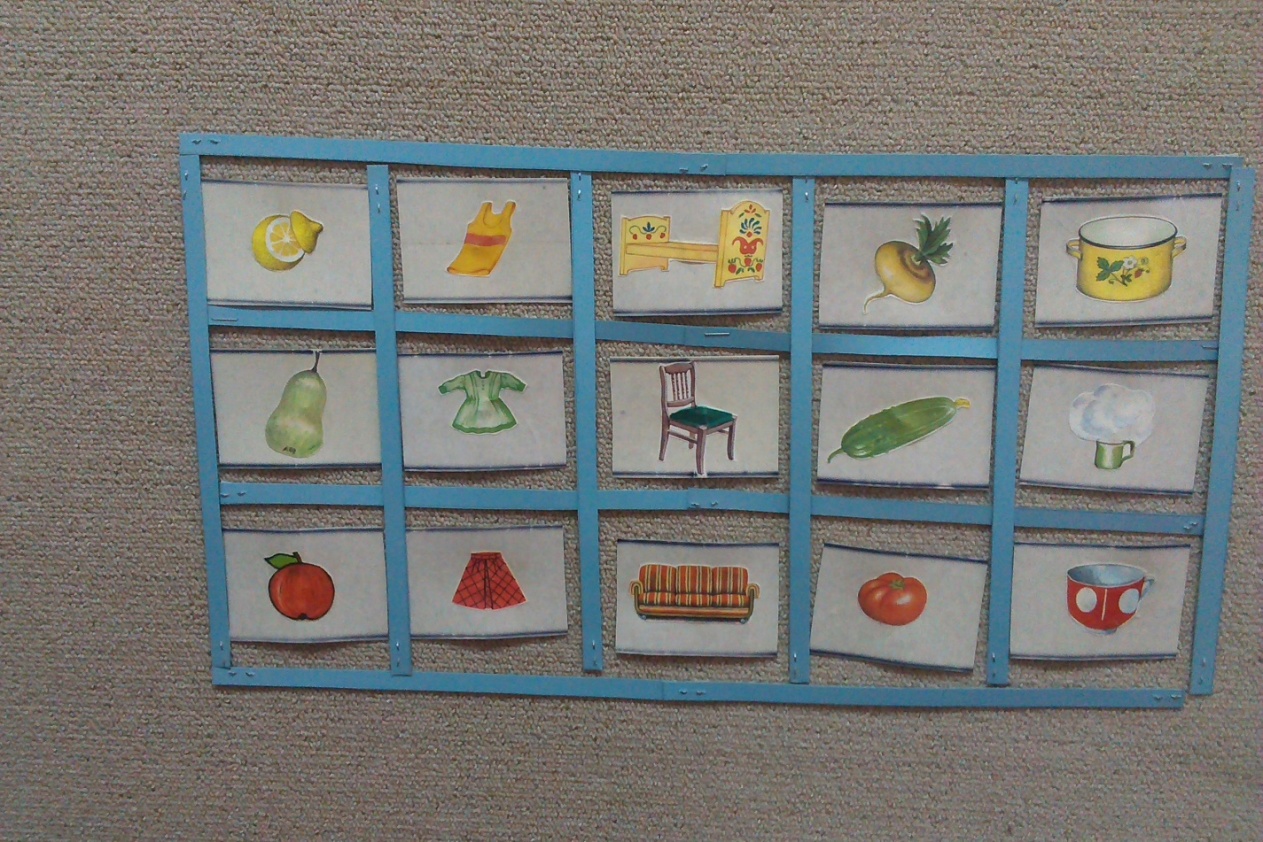 -Посмотрите, на наборном полотне полоски. Они одинаковые? (длинные, короткие)-Надо собрать таблицу, в которой длинные полоски( их 4) будут отделять  строчки, а короткие ( их 6)- столбцы.Дети собирают таблицу. Затем каждому ребенку дается задание:-Собери в столбец предметы по обобщающему понятию: овощи, мебель, фрукты и т.д., но при этом оговаривается условие; -все предметы в верхней строке желтого цвета,-в средней строке - зеленого цвета,-в нижней строке  – красного.После того, как таблица собрана, детям можно задать следующие вопросы:-Что находится во втором столбце, третей строке? ( юбка красного цвета)-Посмотрите на третий столбец, какая картинка не красного цвета?( там находятся два предмета:  желтая кровать и зеленый стул).Усложнение: Если дети хорошо ориентируются в таблице, можно поиграть в загадки.-Задумайте любой предмет и расскажите, где он находится, а мы попробуем отгадать какой это предмет.Дидактическая игра.«Гаражи».Игра предназначена для детей старшего дошкольного возраста, используется в непосредственно образовательной деятельности.Цель игры:Закрепить умение соотносить цифру с количеством в пределах 5.Игровой материал: Картинки -гаражи разного цвета, картинки – машинки с номерами разных цветов.Описание игры: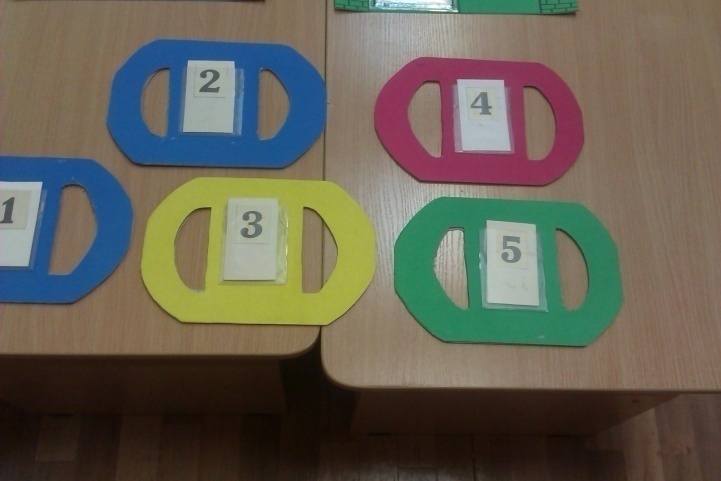 В разных концах группы расположить гаражи, на каждом гараже карточка. Н-р: 1 собака, 2 карандаша, 3 треугольника, 4 яблока, 5 точек.  У каждого ребенка руль, на котором цифра от 1 до 5. Это номера машин. 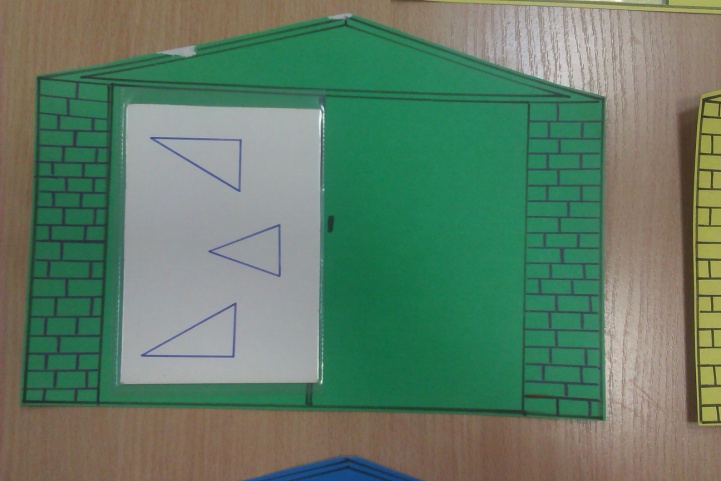 Машины ездят по группе, но сигналу должны приехать в свой гараж. Детям объясняют, что если на руле цифра 4, то надо ехать в гараж с карточкой на которой 4 предмета.Игра проводится несколько раз, карточки у детей меняются.Дидактическая игра.«Волшебная лужайка».Игра предназначена для детей старшего дошкольного возраста, используется в непосредственно образовательной деятельности.Цель игры:Закрепление представлений о цифрах от 0 до 9, их правильном изображении.Игровой материал: Схематические изображения животных, изображенных посредством цифр.Описание игры:-Посмотрите, к нам в гости пришли необыкновенные зверюшки. Вы их узнаете? (кот, собака)-Какие цифры «спрятались» в рисунках?-Все ли цифры написаны правильно? Детям предлагается зачеркнуть цифры написанные не правильно. ( зеркальное отображение)-Затем детям предлагается проявить фантазию и составить из цифр свой рисунок. 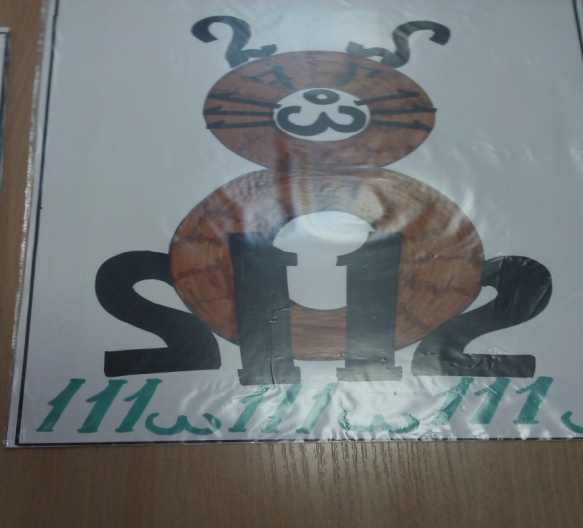 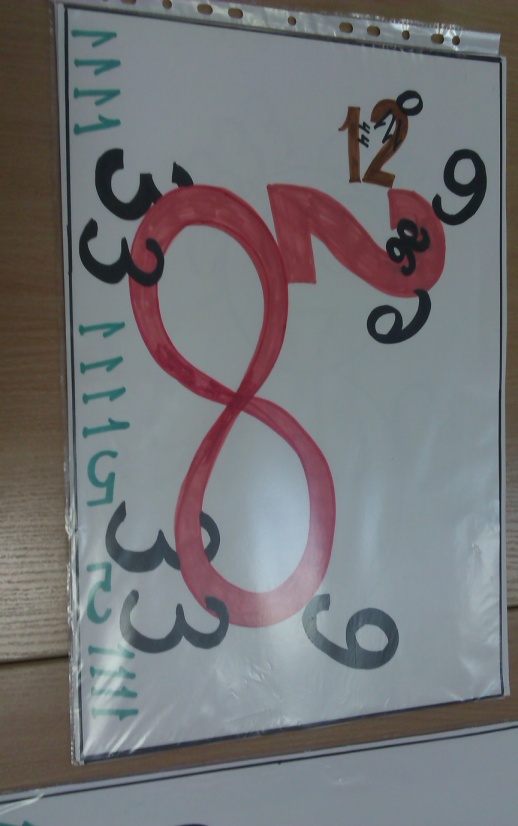                                 Дидактическая игра.             «Подбери схему к картинке и составь задачу».Игра предназначена для детей старшего дошкольного возраста, используется в непосредственно образовательной деятельности.Цель игры:Закрепить представление о сложении и вычитании, счетные умения.Описание игры:Детям предлагается придумать к каждой картинке небольшой рассказ и вопрос так, чтобы можно было подобрать подходящее выражение.Ответ на вопрос обосновывается с помощью взаимосвязи целого и частей.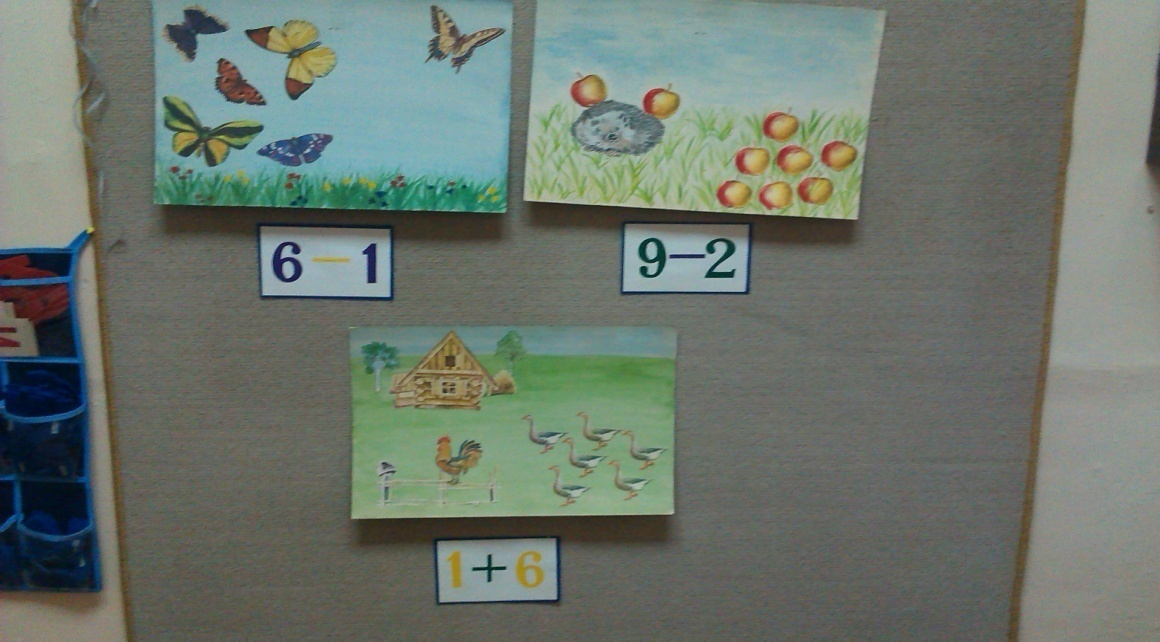 Например: На заборе сидел 1 петушок, к нему пришли еще 6 гусей. Сколько стало птиц?( Ищем целое 1+6=7 птиц)-На  поляне лежало 9 яблок, 2 яблока унес ежик. Сколько яблок осталось? Ищем часть: 9-2=7 яблок - осталось на поляне.-Над цветами летало 6 бабочек, 1 бабочка улетела. Сколько бабочек осталось летать над цветами? (Ищем часть: 6-1=5 бабочек осталось летать над цветами.)